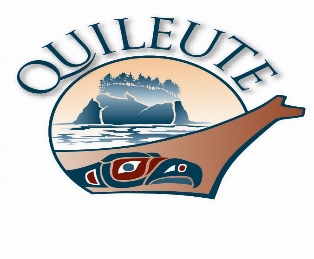 Job Title: Security Organization: Quileute Oceanside ResortSupervisor: Resort General ManagerSalary Range: $15.76 per hourJob Description:Act as Oceanside Resort Security person to patrol our beach and cabinsMaintain contact with office personnel and resort managerMaintain proper reports/ work phone and work keysHours of shift 8pm- 8am various days and hoursCheck in late arrivals/ drop insCommunicate on reporting NO SHOWS and guest incidentsKnowledge on door locks and keysWill be responsible for enforcing parking by walking the resort and checking on tags Wood delivery and delivery supplies to guest Cleaning restrooms and laundry roomCleaning the Security vehicle Other duties as assigned by Resort Manager Requirements:Must have and retain valid Washington State driver’s licenseMust be able to work late evenings/weekends and holidaysMust have high school diploma or GED equivalent or obtain in 1 yearMust pass a criminal backgroundMust pass UA testMust be self-motivated, team player, always keep busy and have a great attendanceMust adhere to the Personnel and Confidentiality Policies/Drug and Alcohol Polices All candidates for employment with the Quileute Oceanside Resort will be required to undergo drug screening prior to official selection for employment by the Quileute Enterprises Except as provided by the Indian Preference Act (Title 25, US Code Sections 472 and 473) there will be no discrimination selection because of race, color, age, sex, national origin, physical handicap,  marital status, club membership or non-membership in employee organization. If applicants have equal qualification, preference will be given to a Quileute Indian applicant and other preference to Native American and Alaskan Native. 